Spellings - Mrs Young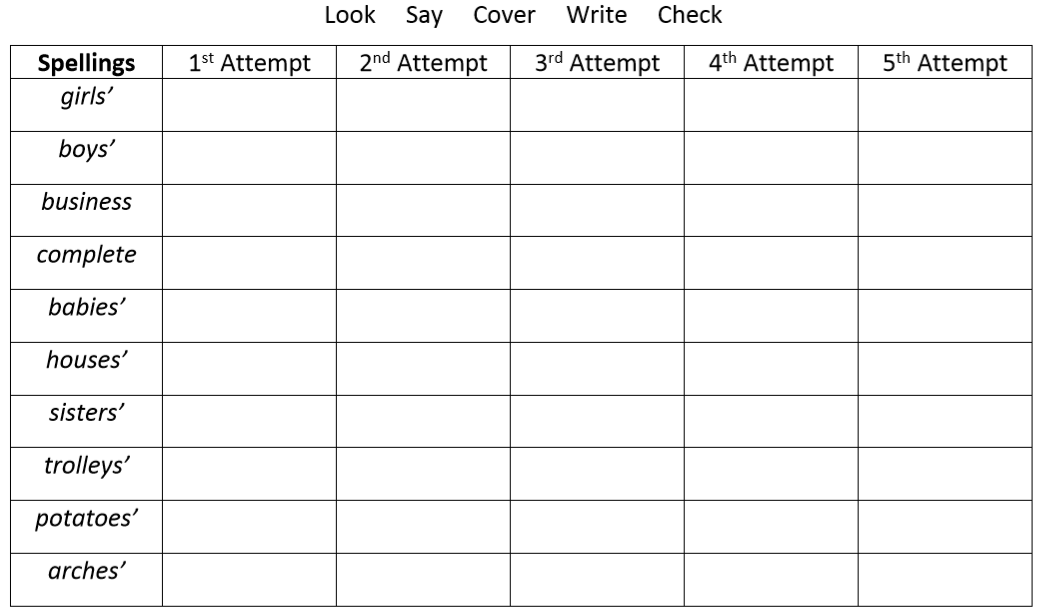 